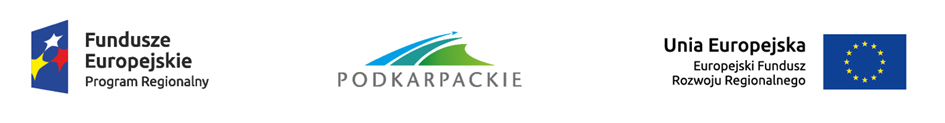 Krosno, dnia 25 lipca 2017 roku							www.krosno.med.pl							do wszystkich uczestników postępowaniaZawiadomienie o udzieleniu wyjaśnień na zapytania Wykonawców w postępowaniu o zamówienie publiczne prowadzone w trybie przetargu nieograniczonego na zakup wraz z dostawą sprzętu i wyposażenia dla Oddziału Dziecięcego, Poradni Audiologiczno-Foniatrycznej i Pracowni Endoskopii  w ramach zadania „Regionalne Centrum Południowego Podkarpacia Kobieta i Dziecko - wysokospecjalistyczna opieka zdrowotna” współfinansowanego z Europejskiego Funduszu Rozwoju Regionalnego w ramach Osi Priorytetowej 6 Spójność przestrzenna i społeczna Regionalnego Programu Operacyjnego Województwa Podkarpackiego na lata 2014-2020 – nr postępowania EZ/215/54/2017Na zasadzie art. 38 pkt. 2 Ustawy z dnia 29 stycznia 2004 roku Prawo Zamówień Publicznych (t. j. Dz. U. 2013 poz. 907 z późn. zm.) Zamawiający nie ujawniając źródła zapytania, przekazuje treść złożonych w toku postępowania zapytań wraz z wyjaśnieniami.Pytanie 1. dot. pakiet nr 1, pkt. 8. Czy Zamawiający dopuści unit laryngologiczny wykonany częściowo ze stali nierdzewnej, cynkowanej galwanicznie, częściowo wykonany z tworzywa sztucznego w części górnej z możliwością wyboru przez Zamawiającego dowolnego koloru z palety RAL dla wszystkich elementów stalowych z wyłączeniem elementów ze stali nierdzewnej?Odpowiedź: Tak.Pytanie 2.  dot. pakiet nr 1, pkt. 9. Czy Zamawiający dopuści unit z powierzchnia z trwałego materiału odpornego na czynniki chemiczne i ścieranie, przy czym cokół od frontu wykonany częściowo z tworzywa sztucznego i częściowo ze stali nierdzewnej malowanej proszkowo odpornej na środki dezynfekcyjne oraz światło/lampy bakteriobójcze? Odpowiedź: Tak Pytanie 3.  dot. pakiet nr 1, pkt. 11. Czy Zamawiający dopuści unit o szerokości w granicach 130 – 140cm? Nadmieniamy, iż wielkość poszczególnych segmentów nie jest parametrem ograniczającym prawidłowe działania unitu laryngologicznego.Odpowiedź: Nie.Pytanie 4, dot. pakiet nr 1, pkt. 15 Czy Zamawiający dopuści 3 podgrzewane kuwety? Proponowane rozwiązanie nie wpływa na funkcjonalność unitu. Odpowiedź: Tak.Pytanie 5, dot. pakiet nr 1, pkt. 17. Czy Zamawiający dopuści unit wyposażony w moduł z wbudowanym wyświetlaczem typu LED  sygnalizującym błędy pracy systemem kodów cyfrowych informujących o awarii modułu na wyświetlaczu z systemem sprawdzającym poprawność działania podłączeń unitu przy każdym uruchomieniu. Dodatkowo przyciski funkcyjne pokryte są laminatem zapewniając przy tym łatwiejsze utrzymanie czystości. Odpowiedź: Nie.Pytanie 6, dot. pakiet nr 1, pkt. 18. Czy Zamawiający dopuści unit z panelem sterowania  wyposażonym w wyświetlacz temperatury i przyciski funkcyjne pokryty laminatem umiejscowionym z lewej strony modułu z manometrami na płycie czołowej położone poniżej panelu sterowania? Odpowiedź: Zamawiający podtrzymuje SIWZ.Pytanie 7, dot. pakiet nr 1, pkt. 19. Czy Zamawiający dopuści panel sterowania niezintegrowany z przestrzenią na kuwety, ale za to wyposażony w wyświetlacz temperatury i przyciski funkcyjne pokryte laminatem umiejscowionym z lewej strony modułu z manometrami na płycie czołowej położone poniżej panelu sterowania? Odpowiedź: Nie.Pytanie 8, dot. pakiet nr 1, pkt. 20. Czy Zamawiający dopuści źródła światła LED min. 2 sztuki z płynną regulacją natężenia światła w zakresie 70 -100% mocy? Odpowiedź: Nie.Pytanie 9, dot. pakiet nr 1, pkt. 20. Czy Zamawiający dopuści źródła światła LED min. 2 sztuki bez regulacji natężenia światła? Odpowiedź: Nie.Pytanie 10, dot. pakiet nr 1, pkt. 21. Czy Zamawiający dopuści dwupoziomowy blat bez podświetlenia LED. W gabinecie laryngologicznym jest oświetlenie pokojowe i nie istnieje potrzeba doświetlenia stanowiska narzędziowego? Odpowiedź: Zamawiający podtrzymuje SIWZ.Pytanie 11, dot. pakiet nr 1, pkt. 22. Czy Zamawiający dopuści unit o konstrukcji uniemożliwiającej wylanie się środka dezynfekcyjnego z kuwet, co determinuje brak konieczności posiadania bezobsługowego odprowadzenie środka dezynfekującego w przypadku wydostania się powyższego poza kuwety? Odpowiedź: Tak.Pytanie 12, dot. pakiet nr 1, pkt. 23. Czy Zamawiający dopuszcza nie posiadanie funkcji zabezpieczenie i informacji przy pojawianiu się wody na podłodze wewnątrz unitu? Proponowany model unitu ma konstrukcję uniemożliwiającą pojawienie się wody we wnętrzu unitu. Konstrukcja ta zapewnia pełne bezpieczeństwo zarówno personelu jak i pacjenta. Odpowiedź: Tak.Pytanie 13, dot. pakiet nr 1, pkt. 24. Czy Zamawiający dopuszcza moduł z wbudowanym podgrzewaczem do lusterek bez nadmuchu lecz z funkcja utrzymywania stałej temperatury? Uzasadnienie: Podgrzewania lusterek za pomocą podmuchu w gabinetach laryngologicznych nie powinno być używane ze względu na rozprzestrzenianie się drobnoustrojów chorobotwórczych. Odpowiedź: Tak.Pytanie 14, dot. pakiet nr 1, pkt 28. Czy Zamawiający dopuszcza moduł wyposażony w śmietniczkę otwieraną i zamykaną nogą? Odpowiedź: Tak.Pytanie 15, dot. pakiet nr 1, pkt 29. Czy Zamawiający dopuszcza samozamykającą śmietniczkę bez dna demontowanego wyposażoną w uchwyt worka, który chroni wnętrze śmietniczki przed zabrudzeniem? Ponadto śmietniczka jest wysuwana w całości zapewniając przy tym nieograniczony dostęp do jej wnętrza, umożliwiając jednocześnie w pełni czyszczenie jej dna. Odpowiedź: Tak.Pytanie 16, dot. pakiet nr 1, pkt 32. Czy Zamawiający dopuszcza unit wyposażony w kuwetę z plastiku na brudne narzędzia wysuwaną z unitu? Odpowiedź: Nie.Pytanie 17, dot. pakiet nr 1, pkt 34. Czy Zamawiający dopuszcza pokrywę plastikową do kuwety na brudne narzędzia? Uzasadnienie: Proponowane rozwiązanie jest równoważne od wymaganego przez Zamawiającego Odpowiedź: Zamawiający podtrzymuje SIWZ.Pytanie 18, dot. pakiet nr 1, pkt 36. Czy Zamawiający dopuszcza uchwyt na kamerę endoskopową umocowany na stałe uniemożliwiający strącenie kamery podczas użytkowania? Stanowi większą ochronę przed uszkodzeniem elementu. Odpowiedź: Nie.Pytanie 19. dot. pakiet nr 1, pkt. 37. Czy Zamawiający dopuści unit ze zintegrowaną ramą do zamocowania mikroskopu? Odpowiedź: Tak. Pytanie 20, dot. pakiet nr 1, pkt. 39. Prosimy Zamawiającego o wykreślenie tego parametru z uwagi na znikomą zasadność merytoryczną tego rozwiązania. Ponadto sygnalizujemy, iż podane rozwiązanie jest rozwiązaniem bardziej awaryjnym od mocowania nieruchomego, co może skutecznie utrudniać pracę w przypadku awarii. Odpowiedź: Zamawiający podtrzymuje SIWZ.Pytanie 21, dot. pakiet nr 1, pkt. 40. Prosimy Zamawiającego o wykreślenie parametru „urządzenie z elastyczną częścią dystalną umożliwiającą dobranie odpowiedniego kąta do czyszczenia (ssanie/irygacja w tym samym czasie) każdej z 6 zatok przy użyciu jednego narzędzia” Uzasadnienie: Płukanie zatok nie jest czynnością praktykowaną w codziennej praktyce laryngologicznej. Odpowiedź: Zamawiający podtrzymuje SIWZ.Pytanie 22, dot. pakiet nr 1, pkt. 43. Czy Zamawiający dopuści wbudowany system irygacji, wyposażony w elektroniczny układ sterujący podgrzewaniem i utrzymywaniem stałej temperatury wody 37°C, gwarantujący przepływ wody min. 450 ml/min? Odpowiedź: Tak.Pytanie 23, dot. pakiet nr 1, pkt. 48. Czy Zamawiający dopuszcza uchwyt na butelki zintegrowany z modułem podstawowym? Odpowiedź: Tak.Pytanie 24, dot. pakiet nr 1, pkt 51. Czy Zamawiający dopuści medyczny procesor obrazu umożliwiający podłączenie endoskopów giętkich CMOS oferujący obraz w rozdzielczości 400x400 linii, z wbudowanym system archiwizacji min. zdjęć na pamięci wewnętrznej oraz zdjęć i filmów na nośnikach USB. Pełne menu w języku polskim. Wyjścia min.: DVI (1 sztuka), VGA (1 sztuka), USB (4 sztuki - do podłączania urządzeń peryferyjnych oraz do podłączania pamięci zewnętrznej). Urządzenie wyposażone w sterownik nożny umożliwiający przypisanie każdemu z pedałów min. następujących funkcji: wykonanie zdjęcia, nagranie filmu, stopklatka, włączenie/wyłączenie źródła światła LED, Odpowiedź: Zamawiający podtrzymuje SIWZ.Pytanie 25, dot. pakiet nr 1, pkt. 52. Czy Zamawiający dopuści videoendoskop o średnicy 3,6 mm, z procesorem obrazu na końcu dystalnym endoskopu, z własnym oświetleniem typu LED podłączanym poprzez adapter do  komputera, z możliwością archiwizacji oraz obsługą oprogramowania do zbierania obrazu video oraz możliwością archiwizacji poprzez komputer/dysk twardy/USB (w dołączonym do zestawu komputerze)?  Odpowiedź: Zamawiający podtrzymuje SIWZ.Pytanie 26, dot. pakiet nr 1, pkt. 53 Czy Zamawiający dopuszcza medyczny procesor obrazu wyposażony w głowicę kamery umożliwiającą podłączenie optyk sztywnych.  Medyczny procesor obrazu:• pełne menu w języku angielskim sterowane za pomocą przycisków funkcyjnych na froncie kamery • z przetwornikiem obrazu wykonany w technologii nie wykazujących cech wadliwych pikseli oraz z technologią kompensacji zaburzeń obrazu•z natychmiastowym dostępem przez przyciski funkcyjne na konsoli do m.in. 3 użytkowników• z rejestracją zdjęć i filmów Full HD przy użyciu wbudowanego gniazda USB- oprogramowanie dedykowane do zestawu z możliwością archiwizacji • umożliwiający sterowanie wszystkimi funkcjami z głowicy kamery wybranymi funkcjami poprzez sterownik kamery• możliwość „zamrożenia” i wzmocnienia obrazu• Automatyczna migawka elektroniczna (1/50 do 1/100000) bez możliwości regulacji• Wyjścia: min. DVI, HDSDI, S-VIDEO, Głowica kamery:•wyposażona w min. 2 programowalne przyciski, w tym bez możliwości zaprogramowania sterownia źródłem światła • Posiadająca czujnik CMOS 1/3 '', format 16: 9• Zoom optyczny w min. zakresie 16-32mm• Technologia skanowania progresywnego• Standard wideo HD:   1080p - 60Hz / 1080i - 60HzDVI-D:  1080p - 60Hz (1920 x 1080)SDI:     1080i - 60Hz (1920 x 1080)S-Video/FBAS: 480 i - 60 Hz (720 x 480)• Czułość: max. 0,1 luksów, współczynnik sygnału / hałasu: max. 46dB• Długość kabla 4 lub 6 m• Wymiary 350 mm x 76 mm x 365 mm, waga: 361 g (całość), 114 g (bez przewodu) Odpowiedź: Nie.Pytanie 27, dot. pakiet nr 1, pkt. 57. Czy Zamawiający dopuści unit wyposażony w światłowód 4,8 mm z prostym (standardowym) adapterem dł. min. 180 cm? Odpowiedź: Nie.Pytanie 28, dot. pakiet nr 1, pkt. 58. Czy Zamawiający dopuszcza wykreślenie tego parametru ze względu na brak zasadności użytkowych? Uzasadnienie: Nie istnieje metoda polegająca na wykryciu zatoki czołowej przez światło zewnętrzne- ze względu na umiejscowienie zatoki czołowej w kości. Odpowiedź: Zamawiający podtrzymuje SIWZ.Pytanie 29, dot. pakiet nr 1, pkt 59. Czy Zamawiający dopuszcza autoklawowalną optykę uszną 0° - Ø 4 mm, dł. robocza 40 mm, adapter typu Storz do posiadanego przez Zamawiającego wyposażenia?Odpowiedź: Zamawiający podtrzymuje SIWZ.Pytanie 30, dot. pakiet nr 1, 62. Czy Zamawiający dopuszcza autoklawowlaną optyka krtaniowa 90° - Ø 10mm, dł. robocza 195 mm, ze zdejmowalną rękojeścią,  adapter typu Storz do posiadanego przez Zamawiającego wyposażenia? Odpowiedź: Tak. Pytanie 31, dot. pakiet nr 1, 63. Czy Zamawiający dopuszcza moduł z obudową w całości z cynkowanej galwanicznie blachy stalowej, bez powłoki z farby antybakteryjnej lecz z możliwością wyboru przez Zamawiającego dowolnego koloru z palety RAL dla wszystkich elementów stalowych z wyłączeniem elementów ze stali nierdzewnej? Odpowiedź: Tak. Pytanie 32, dot. pakiet nr 1, 64. Czy Zamawiający dopuści moduł wykonany w tym samym designie co moduł endoskopowo-funkcjonalny; z niewielką różnicą w wysokości oraz głębokości, jak w przypadku modułu endoskopowo-funkcjonalnego? Odpowiedź: Tak. Pytanie 33, dot. pakiet nr 1, pkt. 66. Czy Zamawiający dopuści min. 2 wysuwane szuflady oraz rozwiązanie zamiast pokrywy akrylowej roletę ze stali? Odpowiedź: Nie.Pytanie 34, dot. pakiet nr 1, pkt. 67. Czy Zamawiający dopuszcza, aby fotel pacjenta posiadał podłokietniki rozkładane niezależnie od siebie, podłokietniki i podnóżek rozkładane symultanicznie z oparciem do pozycji poziomej? Odpowiedź: Zamawiający podtrzymuje SIWZ.Pytanie 35, dot. pakiet nr 1, pkt. 67. Czy Zamawiający dopuszcza fotel pacjenta z płynną regulacją kąta odchylenia oparcia  w min. zakresie +7 do 90 stopni, z blokadą obrotu co 90 stopni, elektryczna regulacja wysokości siedziska w zakresie 50-70 cm? Odpowiedź: tak w przypadku zachowania pozostałych parametrów.Pytanie 36, dot. pakiet nr 1, pkt. 68. Czy Zamawiający dopuści fotel lekarza o podanych parametrach:Wysokość siedziska: 54 - 72 cm Średnica siedziska: 40 cm Wymiary (wys. x szer. x gł.): max. 105 x 45 x 57 cm Waga: 14 kg Regulacja wysokości: manualna, pneumatyczna Maksymalne obciążenie: do 140 kgOdpowiedź: Tak.										Z poważaniem 